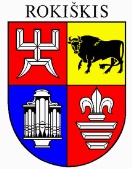 ROKIŠKIO RAJONO SAVIVALDYBĖS TARYBAS P R E N D I M A SDĖL ROKIŠKIO RAJONO SAVIVALDYBĖS TARYBOS KONTROLĖS KOMITETO SUDARYMO2018 m. birželio 29 d. Nr. TS-RokiškisVadovaudamasi Lietuvos Respublikos vietos savivaldos įstatymo 14 straipsnio 2, 3 dalimis, 16 straipsnio 2 dalies 6, 7 punktais, 18 straipsnio 1 dalimi bei atsižvelgdama į Tvarkos ir teisingumo frakcijos 2018 m. gegužės 28 d. teikimą dėl Kontrolės komiteto pirmininko, frakcijos „Nr.1“ 2018 m. birželio 13 d. siūlymą, Rokiškio rajono savivaldybės mero 2018 m. gegužės 29 d. potvarkį Nr. MV-25 „Dėl Kontrolės komiteto pirmininko pavaduotojo kandidatūros siūlymo tvirtinti Rokiškio rajono savivaldybės tarybai“, Rokiškio rajono savivaldybės taryba nusprendžia:1. Sudaryti rajono savivaldybės Kontrolės komitetą:1.1. Jūratė Masteikienė – Frakcija ,,Nr. 1“;1.2. Virginijus Lukošiūnas – Lietuvos laisvės sąjunga (liberalai);1.3. Tadas Barauskas – Lietuvos socialdemokratų partija;1.4. Albinas Urbonas – partija ,,Tvarka ir teisingumas“;1.5. Vytautas Masiulis – Rokiškio krašto koalicija Už laisvę augti“;1.6. Dijana Meškauskienė – Tėvynės sąjunga-Lietuvos krikščionys demokratai.2. Skirti Jūratę Masteikienę Kontrolės komiteto pirmininke.3. Skirti Albiną Urboną Kontrolės komiteto pirmininko pavaduotoju.4. Pripažinti netekusiu galios rajono savivaldybės tarybos 2015 m. balandžio 24 d. sprendimą Nr. TS-119 „Dėl Rokiškio rajono savivaldybės tarybos Kontrolės komiteto sudarymo“ su visais pakeitimais ir papildymais.Šis sprendimas per vieną mėnesį gali būti skundžiamas Lietuvos Respublikos administracinių ginčų komisijos Panevėžio apygardos skyriui, adresu Respublikos g. 62, Panevėžys, Lietuvos Respublikos ikiteisminio administracinių ginčų nagrinėjimo tvarkos įstatymo nustatyta tvarka arba Regionų apygardos administracinio teismo Kauno, Klaipėdos, Šiaulių ar Panevėžio rūmams Lietuvos Respublikos administracinių bylų teisenos įstatymo nustatyta tvarka.Savivaldybės meras			                                   Antanas VagonisGenovaitė Gavėnienė			               Rokiškio rajono savivaldybės tarybaiROKIŠKIO RAJONO SAVIVALDYBĖS TARYBOS SPRENDIMO „DĖL ROKIŠKIO RAJONO SAVIVALDYBĖS TARYBOS KONTROLĖS KOMITETO SUDARYMO“ AIŠKINAMASIS RAŠTAS	Sprendimo projekto tikslas ir uždaviniai. Šiuo sprendimu sudaromas Rokiškio rajono savivaldybės tarybos Kontrolės komitetas.	Šiuo metu esantis teisinis reguliavimas. Lietuvos Respublikos vietos savivaldos įstatymas, Rokiškio rajono savivaldybės tarybos veiklos reglamentas.	Sprendimo projekto esmė. Kiekvienoje savivaldybėje privaloma sudaryti Kontrolės komitetą. Į Kontrolės komitetą įeina vienodas visų savivaldybės tarybos narių frakcijų ir savivaldybės tarybos narių grupės, jeigu ją sudaro ne mažiau kaip 3 savivaldybės tarybos nariai, deleguotų atstovų skaičius. Kontrolės komiteto pirmininką savivaldybės tarybos mažumos (opozicijos siūlymu), Kontrolės komiteto pirmininko pavaduotoją mero siūlymu skiria savivaldybės taryba. Jeigu savivaldybės tarybos mažuma (opozicija) nepasiūlo Kontrolės komiteto pirmininko kandidatūros arba jeigu nėra paskelbta savivaldybės tarybos mažuma (opozicija), Kontrolės komiteto pirmininką ir pirmininko pavaduotoją skiria savivaldybės taryba mero siūlymu. Kontrolės komiteto įgaliojimai nustatyti Lietuvos Respublikos vietos savivaldos įstatyme ir Rokiškio rajono savivaldybės tarybos veiklos reglamente.	Galimos pasekmės, priėmus siūlomą tarybos sprendimo projektą:	teigiamos – įgyvendintos Lietuvos Respublikos vietos savivaldos įstatymo bei Rokiškio rajono savivaldybės tarybos veiklos reglamento nuostatos;	neigiamos – nenumatyta. 	Kokia sprendimo nauda Rokiškio rajono gyventojams. Bus vykdomos Lietuvos Respublikos vietos savivaldos nuostatos. 	Finansavimo šaltiniai ir lėšų poreikis: iš rajono savivaldybės biudžeto tarybos nariams mokamas darbo užmokestis už dirbtas valandas ir išmokos, skirtos paslaugoms, susijusioms su savivaldybės tarybos nario veikla, apmokėti Lietuvos Respublikos vietos savivaldos įstatymo ir Rokiškio rajono savivaldybės tarybos veiklos reglamento nustatyta tvarka.	Suderinamumas su Lietuvos Respublikos galiojančiais teisės norminiais aktais.	Projektas neprieštarauja galiojantiems teisės aktams.	Antikorupcinis vertinimas. Teisės akte nenumatoma reguliuoti visuomeninių santykių, susijusių su Lietuvos Respublikos korupcijos prevencijos įstatymo 8 straipsnio 1 dalyje numatytais veiksniais, todėl teisės aktas nevertintinas antikorupciniu požiūriuKanceliarijos skyriaus vyr. specialistė			Asta Zakarevičienė